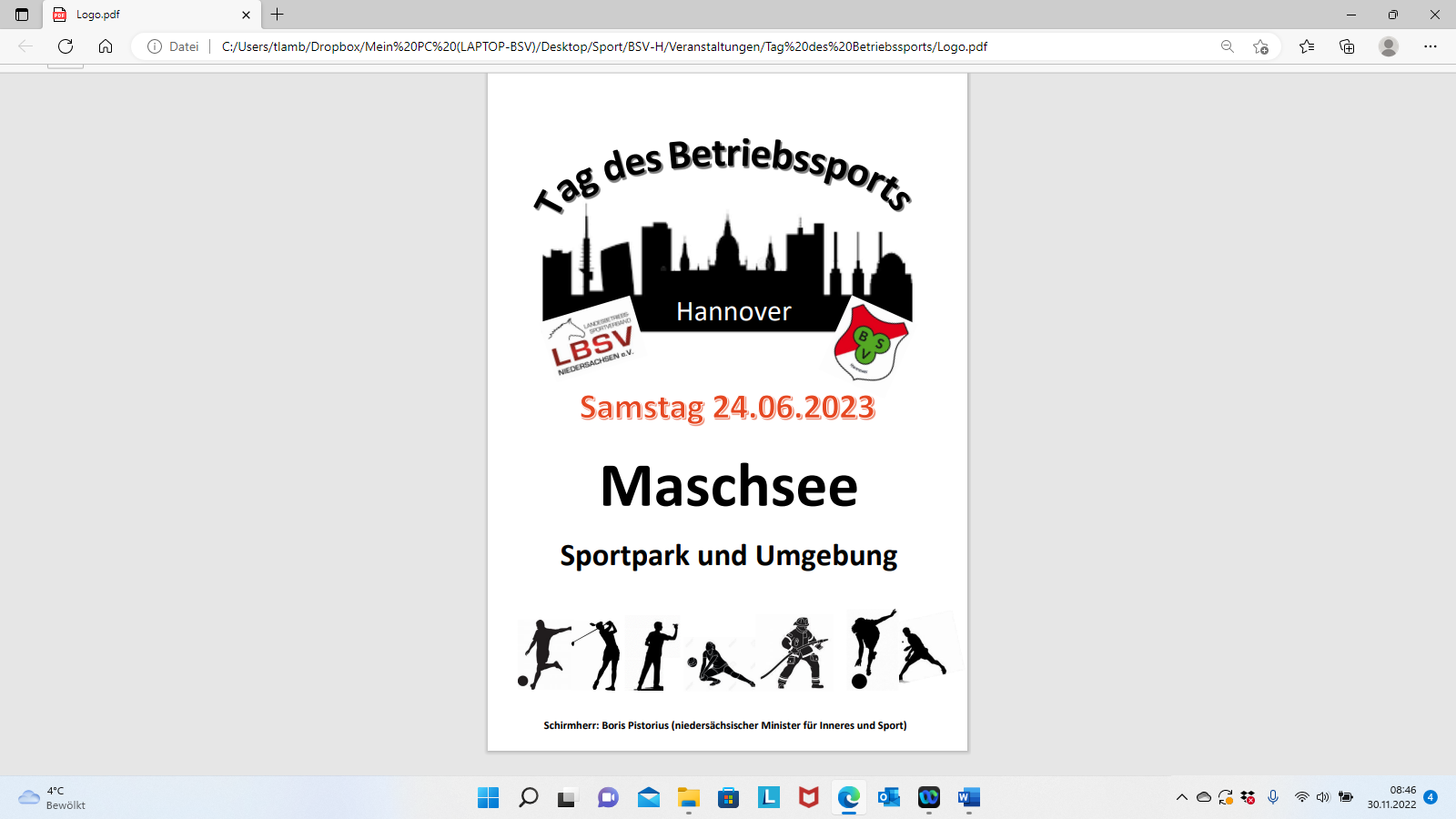 Anmeldung An der Veranstaltung Tag des Betriebssports am 24.06.2023 in Hannover nehmen wir verbindlich teil:Verband / BSG:Sportart:Voraussichtliche Personenzahl:Kontaktperson:Telefon:E-Mail:Wir nehmen an der Abendveranstaltung mit Siegerehrung teil:	ja	neinWir sind an Informationen zur Unterkunft interessiert:		ja	neinWir möchten das Verpflegungspaket buchen:	ja	neinDie Startgebühr ist auf das Konto des BSV Hannover bei der Volksbank e.G. IBAN: DE32 251 933 310 022 480 401 zu überweisen.Die Anmeldung gilt als erfolgt, wenn die Startgebühr auf dem Konto des BSV-H eingegangen ist.